PERFORMA OF LESSON PLAN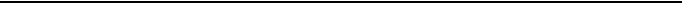 NAME OF THE FACULTYNAME OF THE FACULTYNAME OF THE FACULTY : MR. SHIV GAURAV RANADISCIPLINEDISCIPLINE: MECH, CIVIL,ELECT,COMP.SEMESTERSEMESTER: SECONDSUBJECTSUBJECT: APPLIED CHEMISTRYLESSION PLAN DURATIONLESSION PLAN DURATIONLESSION PLAN DURATION: 15 WEEKSWORK LOAD PER WEEKWORK LOAD PER WEEKWORK LOAD PER WEEK: Lectures = 3+3+3   Practicals = 4+4+4: Lectures = 3+3+3   Practicals = 4+4+4THEORYPRACTICALPRACTICALPRACTICALPRACTICALWEEKLECTUREPRACTILECTURETOPIC (WITH ASSIGNMENT & TESTS)TOPIC (WITH ASSIGNMENT & TESTS)CALTOPICTOPICTOPICDAYTOPIC (WITH ASSIGNMENT & TESTS)TOPIC (WITH ASSIGNMENT & TESTS)CALTOPICTOPICTOPICDAYDAYDAY1General metallurgical termsGeneral metallurgical terms12Metallurgy operations with reference to ironMetallurgy operations with reference to iron1Gravimetric analysisGravimetric analysisGravimetric analysisGravimetric analysis3Metallurgy operations with copperMetallurgy operations with copper4Metallurgy operations with aluminiumMetallurgy operations with aluminiumDeterminationDeterminationDeterminationof5Manufacture of steel- Open hearth process.Manufacture of steel- Open hearth process.percentagepercentagepurity ofpurity of262commercial   samplecommercial   samplecommercial   samplecommercial   sample6Alloys, properties and applications of ferrous alloysAlloys, properties and applications of ferrous alloysof bluevitriolvitriolusingAlloys, properties and applications of ferrous alloysAlloys, properties and applications of ferrous alloysof bluevitriolvitriolusingN/20 Na2S2O3.N/20 Na2S2O3.N/20 Na2S2O3.N/20 Na2S2O3.7Alloys- different alloys their usesAlloys- different alloys their uses38Revision3Revision and VivaRevision and VivaRevision and VivaRevision and Viva339Test9Test10Definition of corrosion , its types and factors affectingDefinition of corrosion , its types and factors affectingGravimetricGravimetricGravimetric10corrosion rateGravimetricGravimetricGravimetriccorrosion rateestimation ofestimation ofestimation of411Wet corrosion, PositivityWet corrosion, Positivity4estimation ofestimation ofestimation of411Wet corrosion, PositivityWet corrosion, Positivity4moisture in the givenmoisture in the givenmoisture in the givenmoisture in the givenmoisture in the givenmoisture in the givenmoisture in the givenmoisture in the given12Metallic Coatingcoal samplecoal samplecoal sample13Inorganic coatings, Organic coatings heat treatmentInorganic coatings, Organic coatings heat treatmentDeterminationDeterminationDeterminationof14Revisionpercentagepercentage55compositioncompositioncompositionof5volatile/non-volatilevolatile/non-volatilevolatile/non-volatilevolatile/non-volatile15Sessional Testvolatile/non-volatilevolatile/non-volatilevolatile/non-volatilevolatile/non-volatile15Sessional Testmatterinthegivenmatterinthegivencoal samplecoal samplecoal sample16Definition of fuel, classification, characteristicsDefinition of fuel, classification, characteristics617Comparison of fuels, Calorific valueComparison of fuels, Calorific value6Revision and VivaRevision and VivaRevision and VivaRevision and Viva18Bomb Calorimeter and numericalBomb Calorimeter and numerical19Types of Coal and Proximate AnalysisTypes of Coal and Proximate AnalysisGravimetricGravimetricGravimetric720Octave number and Cetane numberOctave number and Cetane number7estimation of ashestimation of ashestimation of ashestimation of ash721Gaseous fuel- CNG, LPG, Producer gasGaseous fuel- CNG, LPG, Producer gas7contentin the givenin the givenin the given21Gaseous fuel- CNG, LPG, Producer gasGaseous fuel- CNG, LPG, Producer gascontentin the givenin the givenin the given21Gaseous fuel- CNG, LPG, Producer gasGaseous fuel- CNG, LPG, Producer gascoal samplecoal samplecoal samplecoal samplecoal samplecoal sample22Water gas and biogas, hydrogen as future fuels,Water gas and biogas, hydrogen as future fuels,DeterminationDeterminationDeterminationofviscosityviscosityofgiven23Revisionviscosityviscosityofgiven823Revision8liquidusing88liquidusing88liquidusing24TestRedwoodRedwood24Testviscometersviscometersviscometers25Definition of Lubricant and boundary LubricantDefinition of Lubricant and boundary LubricantDeterminationDeterminationDeterminationof25hydrodynamic, boundary lubricationhydrodynamic, boundary lubricationflash pointflash pointofgiven9hydrodynamic, boundary lubricationhydrodynamic, boundary lubrication9flash pointflash pointofgiven99lubricatinglubricatingoilusing9liquid lubricants, solid lubricants, semi-solid lubricantsliquid lubricants, solid lubricants, semi-solid lubricants9lubricatinglubricatingoilusingliquid lubricants, solid lubricants, semi-solid lubricantsliquid lubricants, solid lubricants, semi-solid lubricantslubricatinglubricatingoilusing26liquid lubricants, solid lubricants, semi-solid lubricantsliquid lubricants, solid lubricants, semi-solid lubricantsAble’sflashflashpoint26and synthetic lubricantsand synthetic lubricantsAble’sflashflashpointand synthetic lubricantsand synthetic lubricantsAble’sflashflashpointand synthetic lubricantsand synthetic lubricants27Physical properties of Lubricantapparatus27Physical properties of Lubricant28Chemical properties of Lubricant1010Revision and Viva1029Revision10Revision and Viva30Sessional TestApplications  of  cutting  fluids,  types  and  the  thatApplications  of  cutting  fluids,  types  and  the  that31govern the selection of cutting fluidsTo  study  the  effect11factors11of metal coupling on1111corrosion of iron32Definition and types and applications of- Ceramics,corrosion of iron32Definition and types and applications of- Ceramics,3233Refractory and Composite materials34Glass-chemical composition and application of Soda,Glass-chemical composition and application of Soda,1235Definition  of  polymer,  monomer  and  degreeof12Revision and Viva1235polymerization12Revision and Vivapolymerization36Addition and condensation polymers37(PE, PS, PVC, Teflon, Nylon -66 and Bakelite)Detection of ironDefinition of plastics, thermo plastics and thermoDetection of iron1338Definition of plastics, thermo plastics and thermo13metal in the given1338setting plastics13metal in the givensetting plasticssolution of rustsolution of rust39Distinctions  between  thermo  plastics  and  thermoDistinctions  between  thermo  plastics  and  thermo40Applications of polymers in industry and daily life1441Revision14Revision and Viva42Doubt Quarries and Revision43Revision and discussion of previous year Q. Papers1515Revision and Viva1544Revision and discussion of previous year Q. Papers15Revision and Viva45Sessional Test